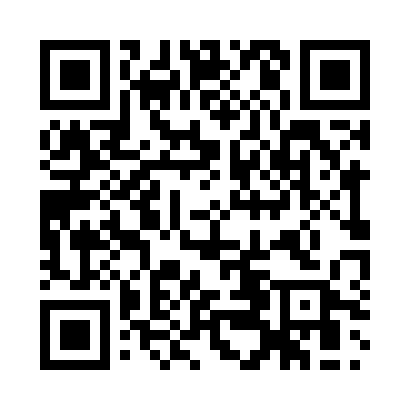 Prayer times for Altersbach, GermanyWed 1 May 2024 - Fri 31 May 2024High Latitude Method: Angle Based RulePrayer Calculation Method: Muslim World LeagueAsar Calculation Method: ShafiPrayer times provided by https://www.salahtimes.comDateDayFajrSunriseDhuhrAsrMaghribIsha1Wed3:586:081:255:258:4210:442Thu3:556:071:255:258:4410:463Fri3:526:051:255:268:4510:494Sat3:496:031:255:268:4610:515Sun3:476:021:245:278:4810:546Mon3:446:001:245:278:4910:567Tue3:415:591:245:288:5110:588Wed3:395:571:245:288:5211:019Thu3:365:561:245:298:5311:0310Fri3:335:541:245:298:5511:0611Sat3:305:531:245:308:5611:0812Sun3:285:521:245:308:5711:1113Mon3:255:501:245:318:5911:1314Tue3:225:491:245:319:0011:1615Wed3:195:481:245:329:0111:1816Thu3:175:461:245:329:0311:2117Fri3:145:451:245:339:0411:2318Sat3:115:441:245:339:0511:2619Sun3:085:431:245:349:0611:2820Mon3:075:421:245:349:0811:3121Tue3:075:411:245:359:0911:3322Wed3:075:401:255:359:1011:3423Thu3:065:391:255:369:1111:3524Fri3:065:381:255:369:1211:3625Sat3:065:371:255:369:1311:3626Sun3:055:361:255:379:1511:3727Mon3:055:351:255:379:1611:3728Tue3:055:341:255:389:1711:3829Wed3:055:331:255:389:1811:3830Thu3:045:331:255:399:1911:3931Fri3:045:321:265:399:2011:39